Preekbingo zondagmorgen 7 maart 2021
Gezinsdienst Enter – onderbouw (gr. 1-2)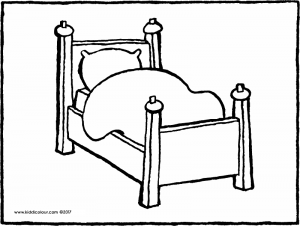 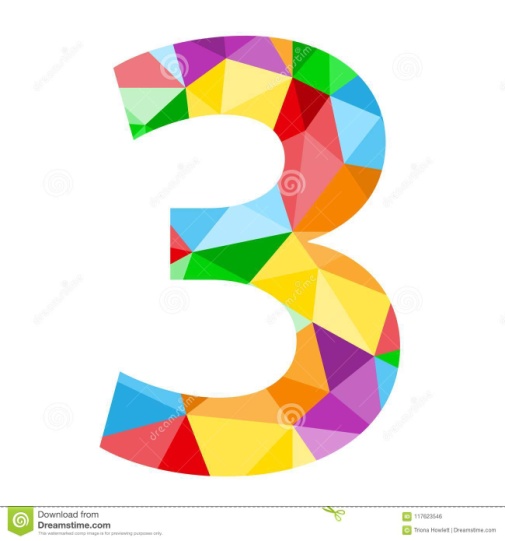 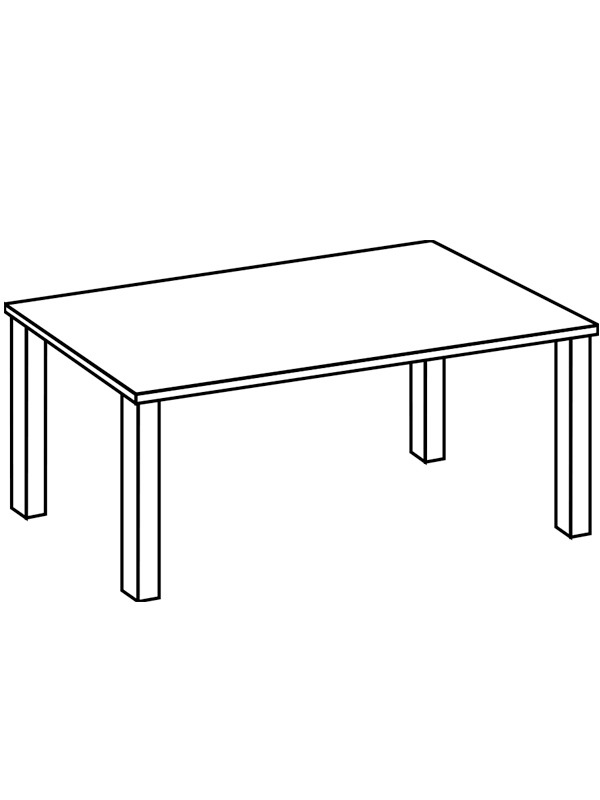 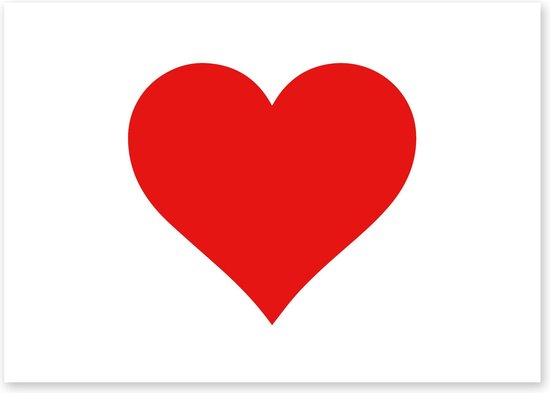 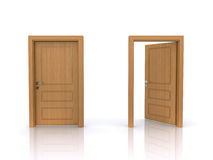 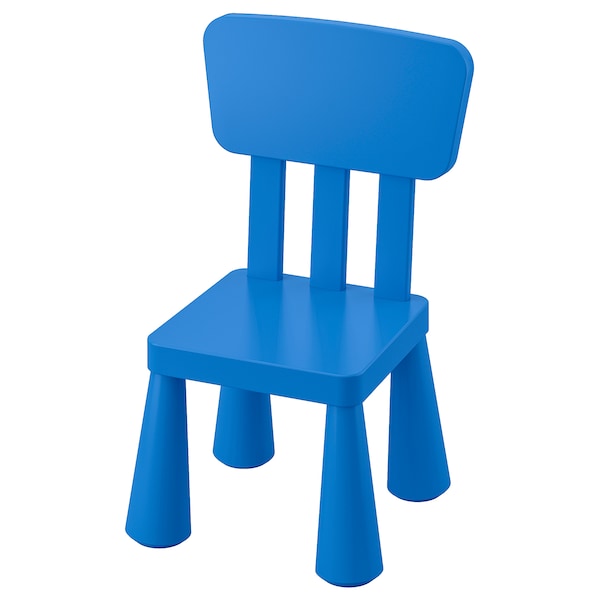 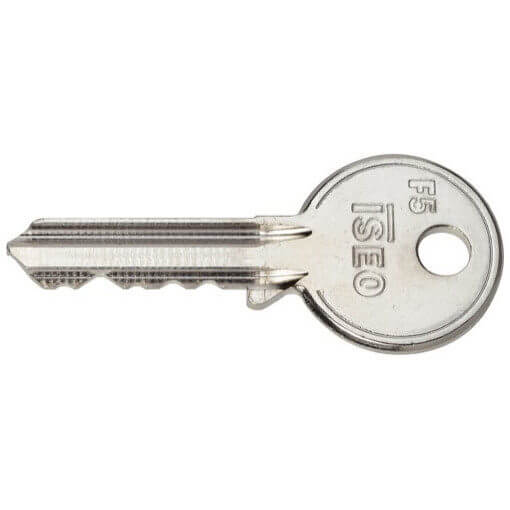 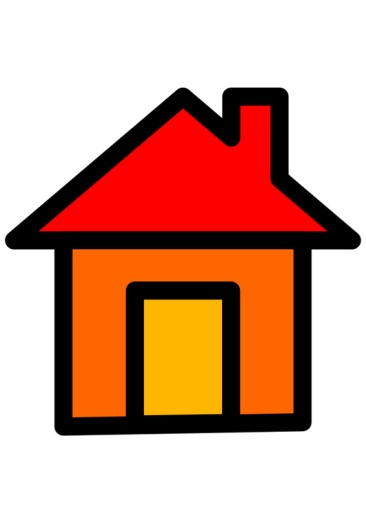 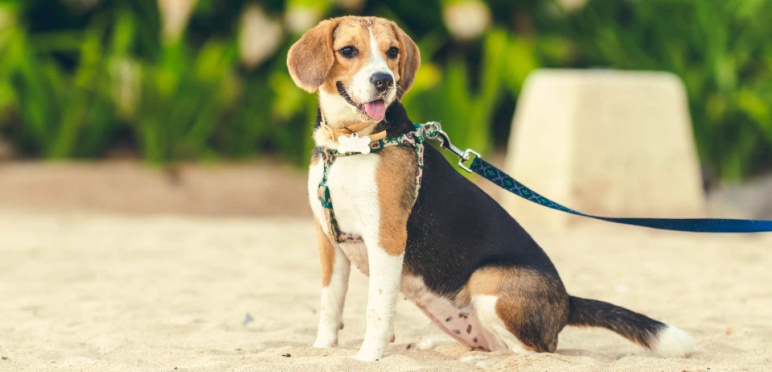 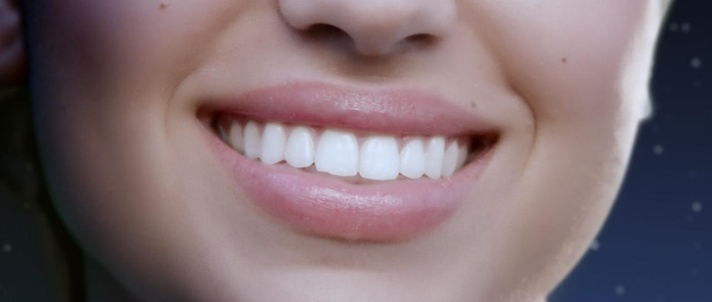 Preekbingo zondagmorgen 7 maart 2021
Gezinsdienst Enter – onderbouw (gr. 1-2)